Map symbols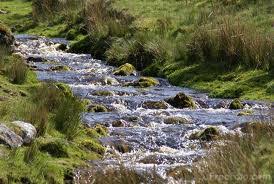 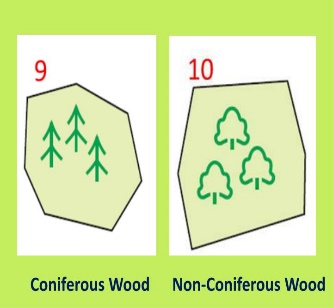 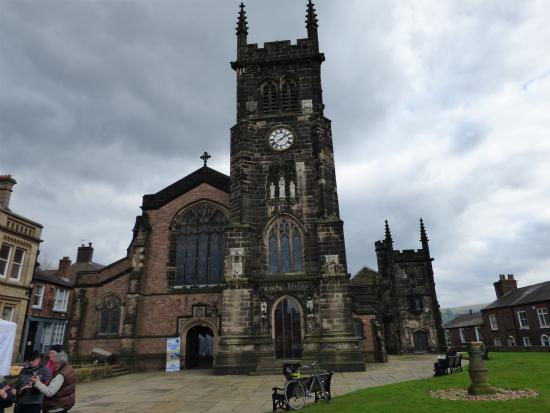 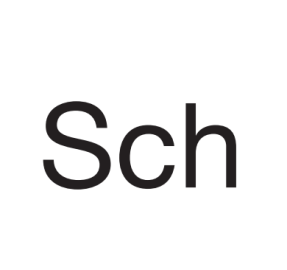 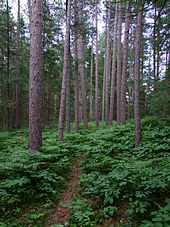 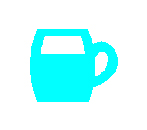 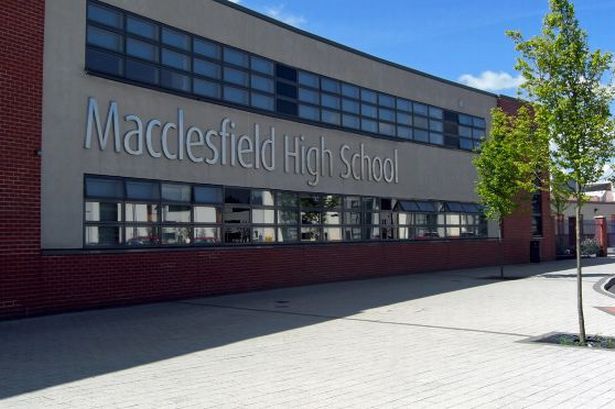 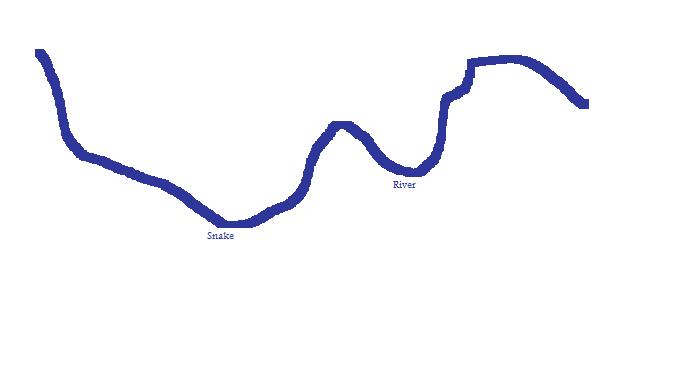 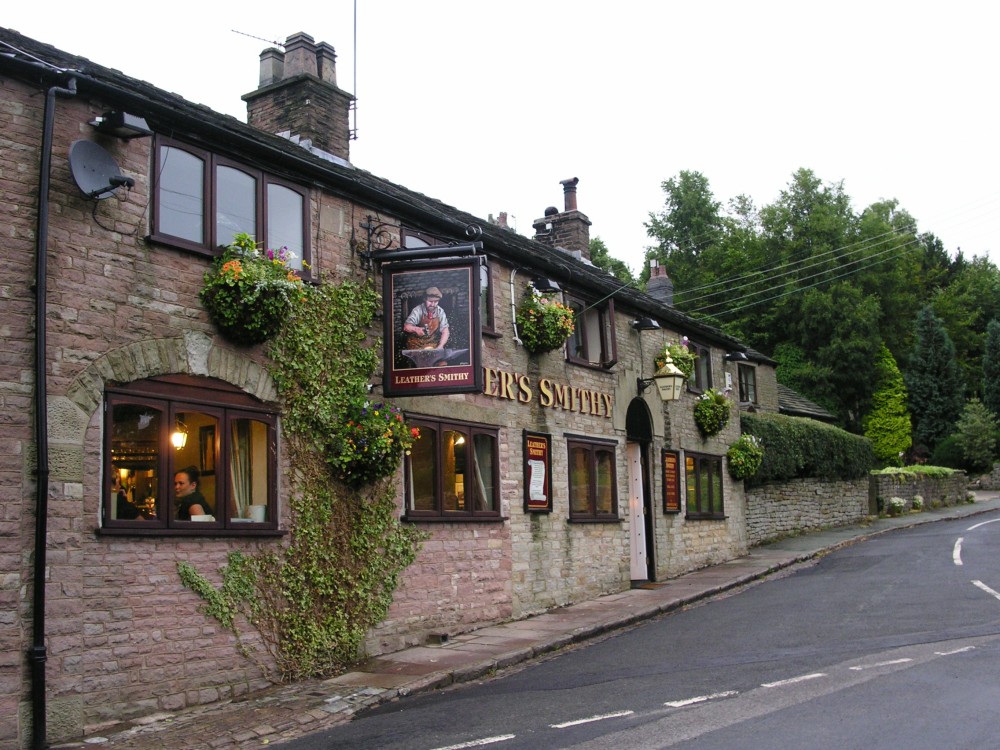 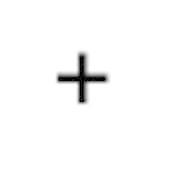 